SIMPLE CASE STUDY TEMPLATE 
for Microsoft Word EXAMPLE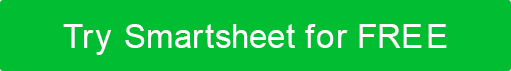 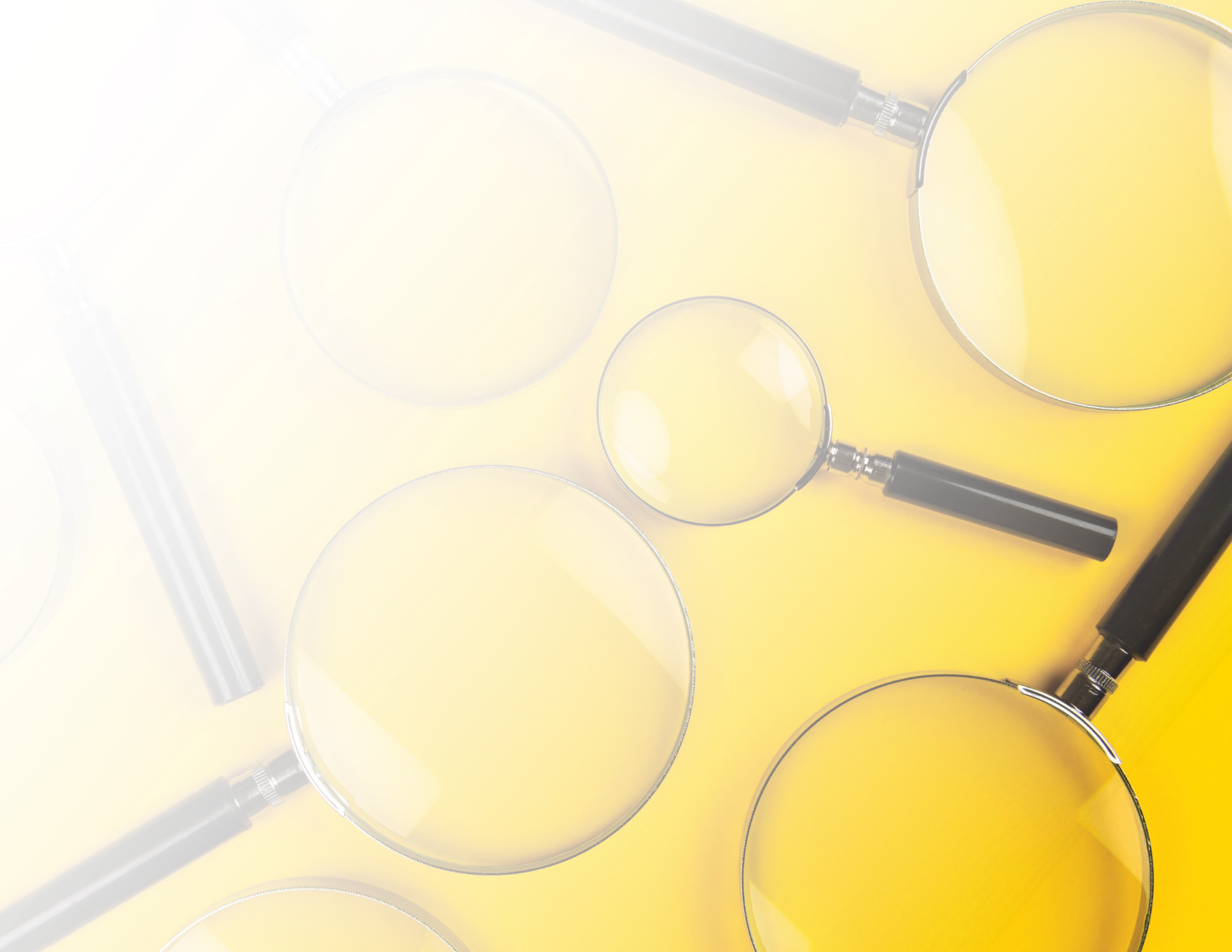 [ EMPOWERING ELECTRIC FLEETS WITH EFFICIENT CHARGING SOLUTIONS ]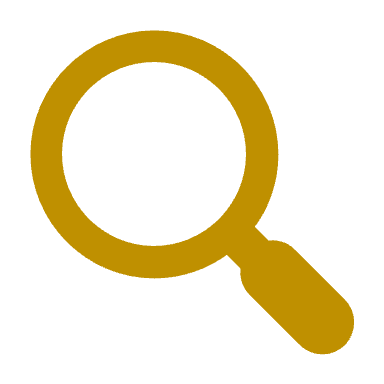 TITLEMarketing Case Study: Empowering Electric Fleets with Efficient Charging SolutionsAUTHORED BYLori GarciaDATEMM/DD/YYINTRODUCTIONIn this marketing case study, we explore Positive Charge's successful partnership with an electric vehicle (EV) fleet management company. Discover how our tailored EV charging solutions addressed their unique challenges and transformed their operations.CUSTOMER CHALLENGE / OPPORTUNITYThe customer, an EV fleet management company, faced a significant challenge due to their rapidly growing fleet of electric vehicles. Charging infrastructure limitations were leading to bottlenecks, impacting fleet uptime and operational efficiency.MARKETING STRATEGIESPositive Charge devised a comprehensive marketing strategy to tackle the challenge effectively. Our strategies focused on promoting turnkey EV charging solutions tailored to the customer's specific needs and challenges.RESULTS AND IMPACTThe results were remarkable. Through our marketing efforts, the customer experienced a 50% reduction in charging-related downtime, leading to substantial cost savings. Additionally, our strategies led to a 60% increase in leads from fleet operators seeking similar solutions.CALL-TO-ACTION (CTA)We invite you to take the next step towards transforming your EV fleet operations. Contact us today to explore customized EV charging solutions that will drive efficiency and cost savings for your business.DISCLAIMERAny articles, templates, or information provided by Smartsheet on the website are for reference only. While we strive to keep the information up to date and correct, we make no representations or warranties of any kind, express or implied, about the completeness, accuracy, reliability, suitability, or availability with respect to the website or the information, articles, templates, or related graphics contained on the website. Any reliance you place on such information is therefore strictly at your own risk.